Fiche pédagogique Titre  Titre  Titre  Cycle (P123)Première de couverture     CartesCartesCartes2-3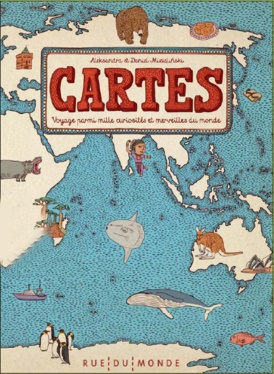 Auteur Illustrateur Illustrateur Illustrateur Alessandra Mizielninska, Daniel MizielinskiMaison d’édition Maison d’édition Maison d’édition AnnéeRue du mondeRue du mondeRue du monde2013GenreGenreGenreNbre de p. documentairedocumentairedocumentaireOrigine Origine Origine Origine Intérêt pédagogique Intérêt pédagogique Intérêt pédagogique Intérêt pédagogique Intérêt pédagogique Faire créer une échelle et mesurer entre les différentes villes de la carte.Créer un projet pays, choisir un pays où les élèves doivent créer un voyage et découvrir des attraits touristiques et calculer la distance entre les attraits.Regrouper différents pays et calculer le nombres d’habitants puis faire des comparaisons entre les continents avec des fractions.Faire créer une échelle et mesurer entre les différentes villes de la carte.Créer un projet pays, choisir un pays où les élèves doivent créer un voyage et découvrir des attraits touristiques et calculer la distance entre les attraits.Regrouper différents pays et calculer le nombres d’habitants puis faire des comparaisons entre les continents avec des fractions.Faire créer une échelle et mesurer entre les différentes villes de la carte.Créer un projet pays, choisir un pays où les élèves doivent créer un voyage et découvrir des attraits touristiques et calculer la distance entre les attraits.Regrouper différents pays et calculer le nombres d’habitants puis faire des comparaisons entre les continents avec des fractions.Faire créer une échelle et mesurer entre les différentes villes de la carte.Créer un projet pays, choisir un pays où les élèves doivent créer un voyage et découvrir des attraits touristiques et calculer la distance entre les attraits.Regrouper différents pays et calculer le nombres d’habitants puis faire des comparaisons entre les continents avec des fractions.Faire créer une échelle et mesurer entre les différentes villes de la carte.Créer un projet pays, choisir un pays où les élèves doivent créer un voyage et découvrir des attraits touristiques et calculer la distance entre les attraits.Regrouper différents pays et calculer le nombres d’habitants puis faire des comparaisons entre les continents avec des fractions.Progression des apprentissages en mathématique (notions et concepts ciblés)Progression des apprentissages en mathématique (notions et concepts ciblés)Progression des apprentissages en mathématique (notions et concepts ciblés)Progression des apprentissages en mathématique (notions et concepts ciblés)Progression des apprentissages en mathématique (notions et concepts ciblés) Fractions, longueur, conversions, addition, mesurer à l’échelle  Fractions, longueur, conversions, addition, mesurer à l’échelle  Fractions, longueur, conversions, addition, mesurer à l’échelle  Fractions, longueur, conversions, addition, mesurer à l’échelle  Fractions, longueur, conversions, addition, mesurer à l’échelle Sites internet intéressants Sites internet intéressants Matériel reproductible (s’il y a lieu)Matériel reproductible (s’il y a lieu)Matériel reproductible (s’il y a lieu)Interdisciplinarité Interdisciplinarité Interdisciplinarité Interdisciplinarité Interdisciplinarité 